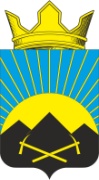 РОССИЙСКАЯ ФЕДЕРАЦИЯРОСТОВСКАЯ ОБЛАСТЬТАЦИНСКИЙ РАЙОНМУНИЦИПАЛЬНОЕ ОБРАЗОВАНИЕ«УГЛЕГОРСКОЕ СЕЛЬСКОЕ ПОСЕЛЕНИЕ»АДМИНИСТРАЦИЯ  УГЛЕГОРСКОГО  СЕЛЬСКОГО  ПОСЕЛЕНИЯ_____________________________________________________________________ПРОТОКОЛ     «25» февраля 2016 г.                           № 3	 		            п. Углегорскийзаседания  комиссии  по  чрезвычайным  ситуациям  и обеспечениюпожарной безопасности (КЧС и ПБ)  Углегорского сельского поселения.ПРЕДСЕДАТЕЛЬ: глава Углегорского сельского поселения А.В. КозинСЕКРЕТАРЬ:   специалист уполномоченный по вопросам ГО и ЧС Углегорского сельского поселения Кучерявая Л.М.ПРИСУТСТВОВАЛИ: члены комиссии по чрезвычайным ситуациям и  пожар-                                         ной безопасности  Углегорского сельского поселения.ПОВЕСТКА ДНЯ:О введении режима чрезвычайной ситуации для органов управления и сил районного звена областной подсистемы государственной системы предупреждения и ликвидации чрезвычайных ситуаций  в связи с угрозой паводковой ситуации.СЛУШАЛИ: специалиста уполномоченного по вопросам ГО и ЧС Углегорского сельского поселения Кучерявую Л.М.         РЕШИЛИ:1. В результате анализа сложившейся ситуации на территории Тацинского района ходатайствовать перед Главой Углегорского сельского поселения о введении  режима чрезвычайной ситуации для органов управления и сил ПЗ ОП РСЧС Тацинского района с 10-00 25.02.2016 года.  	 2. Специалисту уполномоченному по вопросам ГО и ЧС Углегорского сельского поселения Кучерявой Л.М. обеспечить:        2.1.   Непрерывный контроль, прогнозирование развития  возможных чрезвычайных ситуаций и их последствий.2.2.  Оповещение предприятий и организаций, а также населения о возникновении возможных чрезвычайных ситуаций.2.3. Организацию работ ликвидации чрезвычайных ситуаций, обусловленных паводковыми ситуациями.2.4. Проводить непрерывный сбор, анализ и обмен  с ЕДДС МКУ Тацинского района «Управление по делам ГО и ЧС» информацией об обстановке и ходе проведения эвакуационных мероприятий населения.3. Возложить персональную ответственность на руководителей предприятий и организаций независимо от формы собственности  за выделение сил и средств на ликвидацию последствий природного характера.4. Решения руководителей работ по ликвидации последствий чрезвычайных ситуаций,   связанных со спасением людей в паводковый период   считать обязательными для всех граждан и организаций.     Председатель  комиссии                                                       А.В. Козин	     Секретарь комиссии                                                             Л.М.Кучерявая 